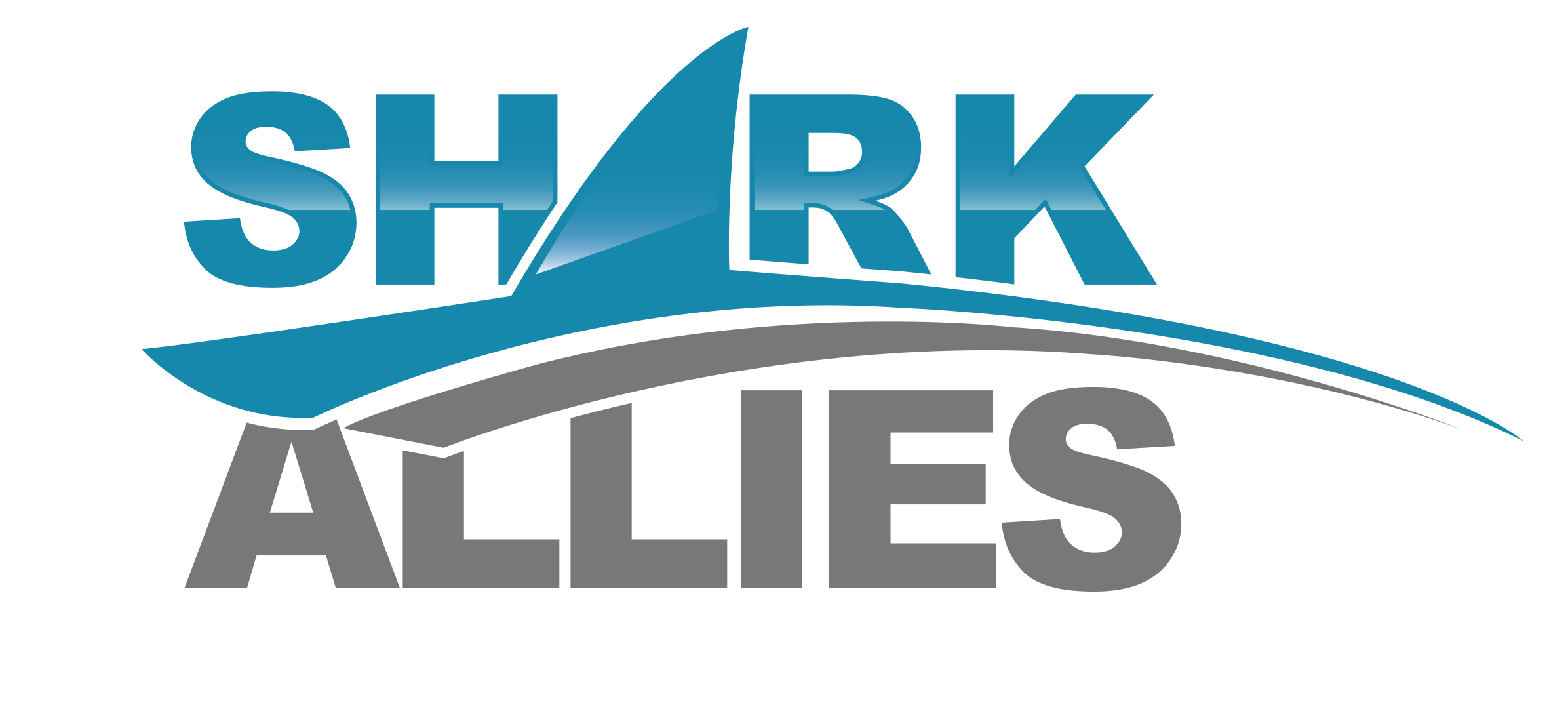 Email addressFirst NameLast NameZip CodeState CountryAge Group Pick letter